МУНИЦИПАЛЬНОЕ БЮДЖЕТНОЕ ДОШКОЛЬНОЕ ОБРАЗОВАТЕЛЬНОЕ УЧРЕЖДЕНИЕ «РОМОДАНОВСКИЙ ДЕТСКИЙ САД КОМБИНИРОВАННОГО ВИДА»Конспект итоговой непосредственно образовательной деятельности для детей средней группы на тему:«Путешествие в Страну Знаний»Подготовила: воспитатель первой квалификационной категории  Жбанова Лариса Александровна2022Цель: выявить уровень сформированности знаний, умений и представлений детей, полученных ими в течении учебного года и закрепить их.Задачи:Образовательные:- закреплять умение различать и называть времена года;-  закрепить умение соотносить цифру с количеством предметов;-  закреплять знание о геометрических фигурах (круг, овал, квадрат, треугольник, прямоугольник); - закрепить знания о правилах дорожного движенияРазвивающие:- развивать внимание и память;- развивать логическое мышление.- продолжать расширять словарь за счёт имён существительных;- закреплять умение правильно пользоваться обобщающими понятиями.- развивать любознательность.Воспитательные:- воспитывать у детей эмпатию, доброжелательность в общении со сверстниками и взрослыми, желание оказывать помощь.Оборудование и материалы: геометрические фигуры, картинки времена года, картинки с изображением животных, набор карточек с кружочками от 1 до 5; набор геометрических фигур для каждого ребёнка; мультимедийный проектор (ноутбук), мольберт, обруч с синей тканью – озеро, стульчики для конструкции «автобус», билеты на автобус для каждого ребенка, значки «Умники и умницы» на каждого ребенка; демонстрационный набор геометрических фигур (для замка королевы) и картинка, составленная из таких же фигур. Методические приёмы: Игровая ситуация, постановка проблемы, беседа-диалог, речевые игры, физкультминутка «Весёлые человечки», конструктивная деятельность,  анализ,  подведение итогов.Ход НОДI  «Утро в детском саду».Здравствуйте! Ты скажешь человеку. Здравствуй! Улыбнётся он в ответ. И, наверно, не пойдёт в аптеку. И здоровым будет много лет. Воспитатель: Давайте, ребята, пожелаем здоровья нашим гостям, и скажем, здравствуйте!Воспитатель:- Ребята , вы любите путешествовать?  (Да)- На чём любите путешествовать? (ответы)- А трудностей не боитесь? (нет) Тогда в путь!Воспитатель: Чтобы показать, что мы с вами знаем и умеем, я предлагаю вам, отправится в сказочную «Страну Знаний» и посетить все ее королевство. Готовы?Дети: Да, готовы!Воспитатель: Ну, для этого, вам нужно очень постараться, чтобы в конце путешествия получить значок – «Самый Умный»Чтобы отправится в эту сказочную страну, произнесем волшебные слова:На носочки поднимитесь,И два раза повернитесь,В сказке очутитесь.- Наше путешествие начинается!Сначала мы с вами отправимся в путешествие на автобусе,  а затем прогуляемся пешком по королевству знания и посетим различные станции. Вот стоит наш сказочный автобус нам надо будет сесть в него, для этого каждый из вас получит билет. Билеты можно получить у меня- вы должны взять билет и сесть на то место, которое соответствует вашему номеру билета.(Беседа в автобусе о правилах поведения в транспорте, о назначении светофора и дорожных знаках)II Путешествие по станциям 1.Стоп - первая станция «Конструктивная».Посмотрите ребята, что вы видите?Дети: Геометрические фигуры.Воспитатель: Они все одинаковые?Дети: Нет.Воспитатель: А чем они отличаются?Дети: формой, цветом и размером.Воспитатель: Правильно все геометрические фигуры разные, ребята, это части от замка королевы геометрических фигур. Его случайно разрушил сильный ветер, я предлагаю вам стать строителями и построить замок для королевы геометрических фигур, но строить его будем на плоскости. Посмотрите, какой был у нее замок (показываем картинку) из каких геометрических фигур он состоит?Дети: (называют геометрические фигуры)Воспитатель: Молодцы.Дети: (выкладывают замок).Воспитатель: Все вы молодцы помогли королеве геометрических фигур восстановить замок.Воспитатель: Ну что ж идем дальше.2.Стоп! Станция «Экологическая»Воспитатель: - Что вы видите? (4 загадочных  дерева). Воспитатель: - Ребята посмотрите деревья все разные одно белое, второе зеленое, третье желтое и дерево на котором только появились листочки.Воспитатель: Как вы думаете почему?Дети: Все деревья относятся к разным временам года.Воспитатель: Как вы догадались, объясните.Дети: Деревья желтое- это осень, зеленое- это лето, белое -это зима, а то на котором появились листочки -это весна.Воспитатель: Значит сколько у нас времен года?Дети: ЧетыреВоспитатель: И у каждого времени года есть свои признаки и приметы. Предлагаю поиграть в игру.Игра «В какое время года?»- В какое время года все купаются и загорают?- В какое время года птички улетают на юг?- В какое время года расцветают подснежники?- В какое время года играют в снежки?- В какое время года тает снег?- В какое время года с деревьев опадают листья?- В какое время года появляются проталины?Игра «Найди лишний предмет»Каждый набор из 4-5 картинок отражает принадлежность к какому- либо времени года, но одна из них другого содержания.(Варианты подбора:1. Варежки, снеговик, снежинка, жук.2. Ветка вербы, подснежник, валенки, сосулька.3. Солнышко, ромашка, клубника, снеговик.4.  Гриб, лист дерева желтого цвета, дождевые капли, купальник.)Воспитатель: Молодцы идем дальше пешком.3.Стоп!Станция «Полянка весёлых человечков».Воспитатель: - Ребятки у всех кто оказывается на этой полянке появляется хорошее настроение и все начинают танцевать. (Дети танцуют и выполняют соответствующие движения)Воспитатель. Идём  дальше5.Станция «Грамматическая» - Посмотрите, вот добрались мы до полянки.Ребята, посмотрите дупло – там живет бельчонок! Бельчонок оставил нам задание. А задание такое: «произнеси все звуки, которые слышит Бельчонок».Игра"Что слышит Бельчонок?" (артикуляционная гимнастика)ЗМЕЯ - ш-ш-ш-ш
МЕДВЕДЬ - э-э-э
ВЕТЕР - у-у-у-у
КАПЕЛЬ - кап-кап-кап
ПЧЕЛА - ж-ж-ж-ж
ПТИЧКА - чик-чирик, кар-кар6.А мы отправляемся дальше! Перед нами озеро!Подходим к озеру. Чтобы нам перейти его, нужен мостик. Ребята, давайте, поиграем в пальчиковую игру, может- быть мостик появится…Пальчиковая игра «Рыбка»Рыбка плавает по кругуРыбке весело игратьРыбка рыбка озорницаМы хотим тебя пойматьРыбка спину изогнулаКрошку хлебную взялаРыбка хвостиком махнулаИ тихонько уплылаВоспитатель:- Странно, мостик не появился…Золотая Рыбка сказала мне по секрету, чтоб появился мостик мы должны оказать ей небольшую услугу. Дело в том, что золотой рыбке очень скучно одной в этом озере…- Ребята, как мы можем помочь рыбке?(запустить новых рыбок сделанные своими руками)Продуктивная деятельность – лепка рыбок.Молодцы, ребята! Давайте пустим наших рыбок в озеро.Молодцы, ребята, а вот и наш мостик: (заранее спрятан в озере под синей тканью). Проходим! ( воспитатель достает коробочку со значками(медалями) Самый Умный на каждого ребенка).- А вот и ваши значки «Самый Умный» это означает, что вы все справились с заданиями! (вручение значков)А, теперь нам надо возвращаться в группу. Говорим волшебные слова:На носочки поднимитесь,И два раза повернитесь,Снова в группе очутитесь!1, 2, 3, 4, 5! возвратились в детский сад!Наше путешествие окончено.III  Итог (дети стоят в кругу):- Вам понравилось наше путешествие? На чём путешествовали?- Что вам больше всего запомнилось в нашем путешествии?- Мне сегодня очень понравилось, как вы занимались, много знаете и умеете. Молодцы! Используемая литература   1.Л.Г.Петерсон, Н.П.  Холина «Раз ступенька,два- ступенька…» Практический курс математики для дошкольников. Методические рекомендации –М.: Ювента. 2013   2.Л.Г. Петерсон, Е.Е. Кочемасова «Игралочка»,   3. Парамонова Л. А. Развивающие занятия с детьми 5-6 лет-М: « ОЛМА Медиа Групп»,  2007                                                                                                                                                                   4.  Дыбина О. В. Ознакомление с предметным и социальным окружением                                                                                             5. Горбатенко О. Ф.  Система экологического воспитания в ДОУ                                                                                                                                  6. Кондрыкинская Л. А. Занятия по патриотическому воспитанию в детском саду                                                                                                           5. Шорыгина Т. А.  Беседы о здоровье                                                                                                                                                                        6.Подготовка  старших дошкольников к обучение грамоте: система занятий, конспекты, дидактический материал /авт.-сост.   О. М.   Ельцова. -  Волгоград:   Учитель,   2009. -335 с.  7. 29 лексических тем. Пальчиковые игры, упражнения на координацию слова с движением, загадки для детей /А.В. Никитина.-  Каро, 2009 г.- 95 с.   8. Л.Г. Шадрина Развиваем связную речь. Методические рекомендации М.: ТЦ Сфера. 2012   9. Колдина Д.Н. Лепка с детьми 5-6 лет.   М: «Мозаика-синтез»,2013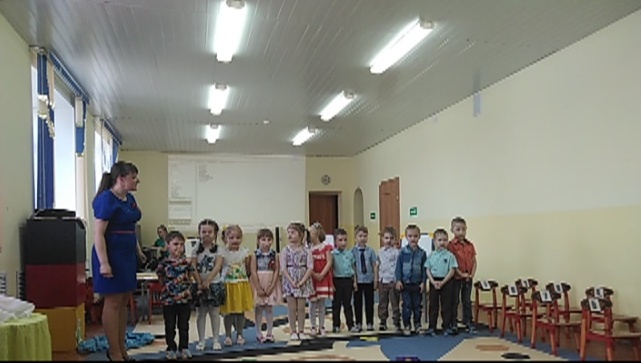 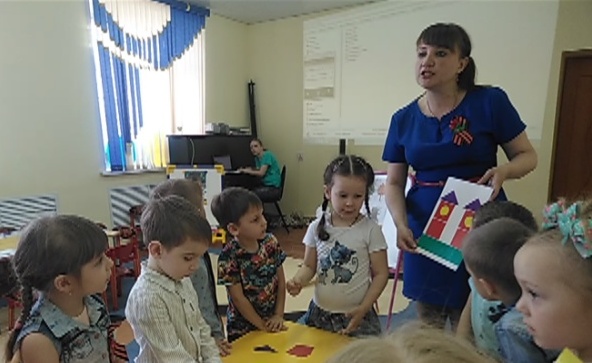 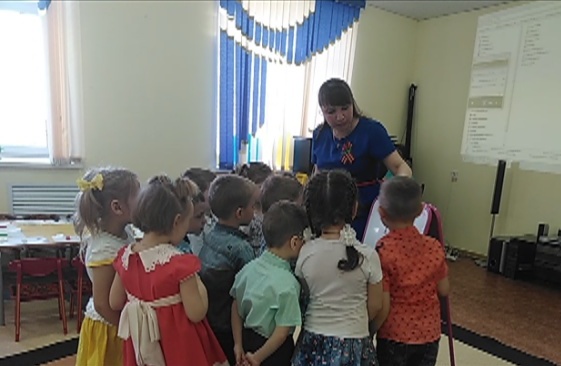 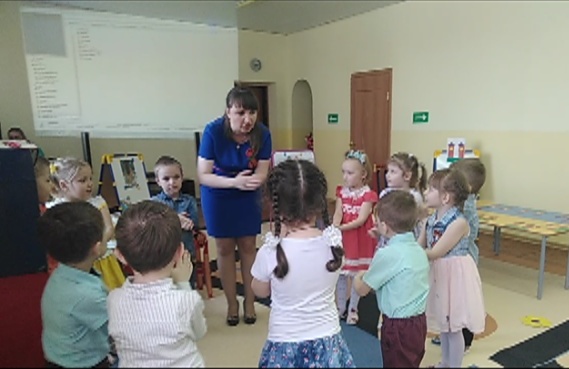 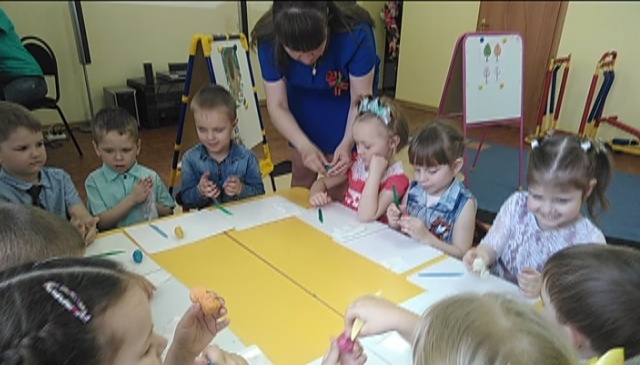 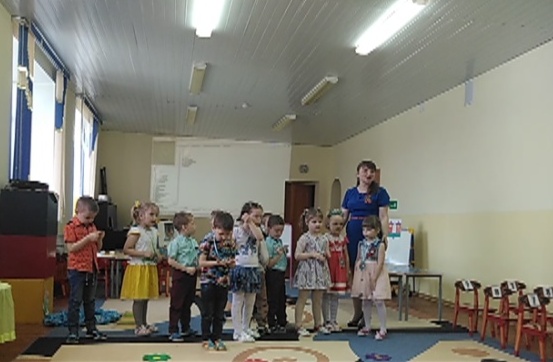 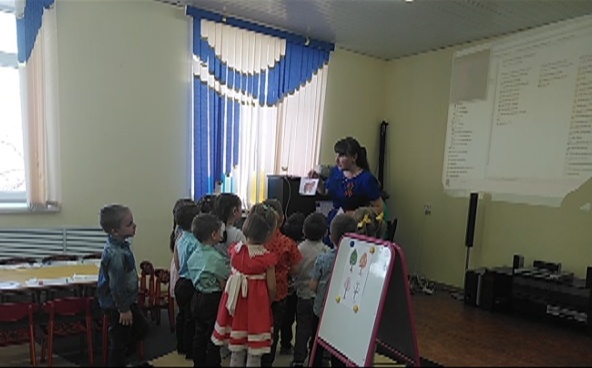 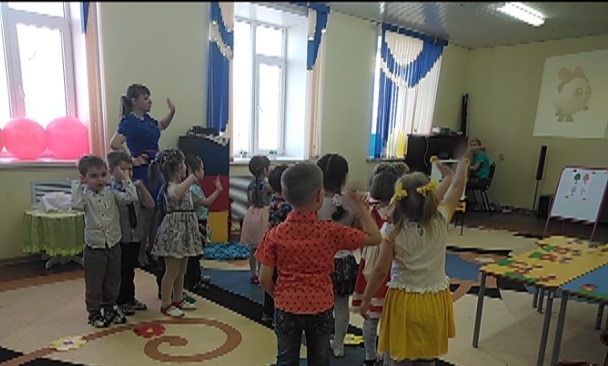 